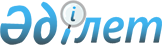 "2019-2021 жылдарға арналған аудандық бюджет туралы" Сарысу аудандық мәслихатының 2018 жылғы 21 желтоқсандағы № 43-2 шешіміне өзгерістер енгізу туралыЖамбыл облысы Сарысу аудандық маслихатының 2019 жылғы 22 шілдедегі № 57-2 шешімі. Жамбыл облысының Әділет департаментінде 2019 жылғы 24 шілдеде № 4286 болып тіркелді
      РҚАО-ның ескертпесі.

      Құжаттың мәтінінде түпнұсқаның пунктуациясы мен орфографиясы сақталған.
      Қазақстан Республикасының 2008 жылғы 4 желтоқсандағы Бюджет кодексінің 109 бабының 5 тармағына және "Қазақстан Республикасындағы жергілікті мемлекеттік басқару және өзін-өзі басқару туралы" Қазақстан Республикасының 2001 жылғы 23 қаңтардағы Заңының 6 бабына сәйкес аудандық мәслихат ШЕШІМ ҚАБЫЛДАДЫ:
      1. "2019 - 2021 жылдарға арналған аудандық бюджет туралы" Сарысу аудандық мәслихатының 2018 жылғы 21 желтоқсандағы № 43-2 шешіміне (нормативтік құқықтық актілерді мемлекеттік тіркеу Тізілімінде № 4072 болып тіркелген, Қазақстан Республикасының нормативтік құқықтық актілерінің эталондық бақылау банкінде электронды түрде 2019 жылдың 14 қаңтарында жарияланған) келесі өзгерістер енгізілсін:
      1 тармақта
      1) тармақшада:
      "12 860 721" сандары "13 611 962" сандарымен ауыстырылсын;
      "11 761 620" сандары "12 482 861" сандарымен ауыстырылсын;
      2) тармақшада:
      "12 935 556" сандары "13 686 797" сандарымен ауыстырылсын;
      Аталған шешімнің 1, 5 қосымшалары осы шешімнің 1, 2 қосымшаларына сәйкес жаңа редакцияда мазмұндалсын.
      2. Осы шешімнің орындалуын бақылау аудандық мәслихаттың экономика, қаржы, бюджет, агроөнеркәсіп кешені, қоршаған ортаны қорғау мен табиғатты пайдалану, жергілікті өзін-өзі басқаруды дамыту мәселелері жөніндегі тұрақты комиссиясына жүктелсін.
      3. Осы шешім әділет органдарында мемлекеттік тіркелген күннен бастап күшіне енеді және 2019 жылдың 1 қаңтарынан қолданысқа енгізіледі. 2019 жылға арналған аудандық бюджет 2019-2021 жылдарға арналған аудандық бюджеттен ауылдық округтерге бағдарламалар бойынша бөлінген қаражат көлемдерінің тізбесі
      Кесте жалғасы мың теңге
      Кесте жалғасы мың теңге
					© 2012. Қазақстан Республикасы Әділет министрлігінің «Қазақстан Республикасының Заңнама және құқықтық ақпарат институты» ШЖҚ РМК
				
      Аудандық мәслихат сессиясының төрағасы 

Б. Дондаұлы

      Аудандық мәслихат хатшысы 

С. Бегеев
Сарысу аудандық мәслихатының
2019 жылғы 22 шілдедегі
№ 57-2 шешіміне 1 қосымшаСарысу аудандық мәслихатының
2018 жылғы 21 желтоқсандағы
№ 43-2 шешіміне 1 қосымша
Санаты 
Санаты 
Санаты 
Атауы
Сомасы (мың теңге)
Сыныбы 
Сыныбы 
Атауы
Сомасы (мың теңге)
Ішкі сыныбы
Ішкі сыныбы
Ішкі сыныбы
Сомасы (мың теңге)
1
2
3
4
5
I. КІРІСТЕР
13611962
1
Салықтық түсімдер
1092883
01
Табыс салығы
315644
2
Жеке табыс салығы
315644
03
Әлеуметтiк салық
294077
1
Әлеуметтік салық
294077
04
Меншiкке салынатын салықтар
421235
1
Мүлiкке салынатын салықтар
401696
3
Жер салығы
5922
4
Көлiк құралдарына салынатын салық
11321
5
Бірыңғай жер салығы
2296
05
Тауарларға, жұмыстарға және қызметтерге салынатын iшкi салықтар
53142
2
Акциздер
38950
3
Табиғи және басқа да ресурстарды пайдаланғаны үшiн түсетiн түсiмдер
6800
4
Кәсiпкерлiк және кәсiби қызметтi жүргiзгенi үшiн алынатын алымдар
7392
07
Басқа да салықтар
485
1
Басқа да салықтар
485
08
Заңдық мәнді іс-әрекеттерді жасағаны және (немесе) оған уәкілеттігі бар мемлекеттік органдар немесе лауазымды адамдар құжаттар бергені үшін алынатын міндетті төлемдер
8300
1
Мемлекеттік баж
8300
2
Салықтық емес түсiмдер
9598
01
Мемлекеттік меншіктен түсетін кірістер
4958
1
Мемлекеттік кәсіпорындардың таза кірісі бөлігінің түсімдері
3
4
Коммуналдық меншіктегі заңды тұлғаларға қатысу үлестеріне кірістер
456
5
Мемлекет меншігіндегі мүлікті жалға беруден түсетін кірістер
4279
7
Мемлекеттік бюджеттен берілген кредиттер бойынша сыйақылар
220
04
Мемлекеттік бюджеттен қаржыландырылатын, сондай-ақ Қазақстан Республикасы Ұлттық Банкінің бюджетінен (шығыстар сметасынан) ұсталатын және қаржыландырылатын мемлекеттік мекемелер салатын айыппұлдар, өсімпұлдар, санкциялар, өндіріп алулар
2335
1
Мұнай секторы ұйымдарынан түсетін түсімдерді қоспағанда, мемлекеттік бюджеттен қаржыландырылатын, сондай-ақ Қазақстан Республикасы Ұлттық Банкінің бюджетінен (шығыстар сметасынан) ұсталатын және қаржыландырылатын мемлекеттік мекемелер салатын айыппұлдар, өсімпұлдар, санкциялар, өндіріп алулар
2335
06
Басқа да салықтық емес түсiмдер
2305
1
Басқа да салықтық емес түсiмдер
2305
3
Негізгі капиталды сатудан түсетін түсімдер
26620
01
Мемлекеттік мекемелерге бекітілген мемлекеттік мүлікті сату
1450
1
Мемлекеттік мекемелерге бекітілген мемлекеттік мүлікті сату
1450
03
Жердi және материалдық емес активтердi сату
25170
1
Жерді сату
24700
2
Материалдық емес активтерді сату
470
4
Трансферттердің түсімдері
12482861
02
Мемлекеттiк басқарудың жоғары тұрған органдарынан түсетiн трансферттер
12482861
2
Облыстық бюджеттен түсетiн трансферттер
12482861
Функционалдық топ 
Функционалдық топ 
Функционалдық топ 
Функционалдық топ 
Сомасы (мың теңге)
Бюджеттік бағдарламалардың әкімшісі
Бюджеттік бағдарламалардың әкімшісі
Бюджеттік бағдарламалардың әкімшісі
Сомасы (мың теңге)
Бағдарлама
Бағдарлама
Сомасы (мың теңге)
1
2
3
4
5
ІІ.ШЫҒЫНДАР
13686797
01
Жалпы сипаттағы мемлекеттiк қызметтер 
545828
112
Аудан (облыстық маңызы бар қала) мәслихатының аппараты
22063
001
Аудан (облыстық маңызы бар қала) мәслихатының қызметін қамтамасыз ету жөніндегі қызметтер
21969
003
Мемлекеттік органның күрделі шығыстары
94
122
Аудан (облыстық маңызы бар қала) әкімінің аппараты
154127
001
Аудан (облыстық маңызы бар қала) әкімінің қызметін қамтамасыз ету жөніндегі қызметтер
116306
003
Мемлекеттік органның күрделі шығыстары
7177
113
Жергілікті бюджеттерден берілетін ағымдағы нысаналы трансферттер
30644
123
Қаладағы аудан, аудандық маңызы бар қала, кент, ауыл, ауылдық округ әкімінің аппараты
110185
001
Қаладағы аудан, аудандық маңызы бар қаланың, кент, ауыл, ауылдық округ әкімінің қызметін қамтамасыз ету жөніндегі қызметтер
107845
022
Мемлекеттік органның күрделі шығыстары
2340
452
Ауданның (облыстық маңызы бар қаланың) қаржы бөлімі
20311
001
Ауданның (облыстық маңызы бар қаланың) бюджетін орындау және коммуналдық меншігін басқару саласындағы мемлекеттік саясатты іске асыру жөніндегі қызметтер
18521
003
Салық салу мақсатында мүлікті бағалауды жүргізу
152
010
Жекешелендіру, коммуналдық меншікті басқару, жекешелендіруден кейінгі қызмет және осыған байланысты дауларды реттеу
636
113
Жергілікті бюджеттерден берілетін ағымдағы нысаналы трансферттер
1002
453
Ауданның (облыстық маңызы бар қаланың) экономика және бюджеттік жоспарлау бөлімі
18864
001
Экономикалық саясатты, мемлекеттік жоспарлау жүйесін қалыптастыру және дамыту саласындағы мемлекеттік саясатты іске асыру жөніндегі қызметтер
17664
004
Мемлекеттік органның күрделі шығыстары
1200
458
Ауданның (облыстық маңызы бар қаланың) тұрғын үй-коммуналдық шаруашылығы, жолаушылар көлігі және автомобиль жолдары бөлімі
206365
001
Жергілікті деңгейде тұрғын үй-коммуналдық шаруашылығы, жолаушылар көлігі және автомобиль жолдары саласындағы мемлекеттік саясатты іске асыру жөніндегі қызметтер
20536
013
Мемлекеттік органның күрделі шығыстары
130
067
Ведомстволық бағыныстағы мемлекеттік мекемелерінің және ұйымдарының күрделі шығыстары
16276
113
Жергілікті бюджеттерден берілетін ағымдағы нысаналы трансферттер
169423
493
Ауданның (облыстық маңызы бар қаланың) кәсіпкерлік, өнеркәсіп және туризм бөлімі
13913
001
Жергілікті деңгейде кәсіпкерлікті, өнеркәсіпті және туризмді дамыту саласындағы мемлекеттік саясатты іске асыру жөніндегі қызметтер
13608
003
Мемлекеттік органның күрделі шығыстары
95
032
Ведомстволық бағыныстағы мемлекеттік мекемелерінің және ұйымдарының күрделі шығыстары
210
02
Қорғаныс
19885
122
Аудан (облыстық маңызы бар қала) әкімінің аппараты
6273
005
Жалпыға бірдей әскери міндетті атқару шеңберіндегі іс-шаралар
6273
122
Аудан (облыстық маңызы бар қала) әкімінің аппараты
13612
006
Аудан (облыстық маңызы бар қала) ауқымындағы төтенше жағдайлардың алдын алу және оларды жою
12937
007
Аудандық (қалалық) ауқымдағы дала өрттерінің, сондай-ақ мемлекеттік өртке қарсы қызмет органдары құрылмаған елді мекендерде өрттердің алдын алу және оларды сөндіру жөніндегі іс шаралар
675
03
Қоғамдық тәртіп, қауіпсіздік, құқықтық, сот, қылмыстық-атқару қызметі
838
451
Ауданның (облыстық маңызы бар қаланың) жұмыспен қамту және әлеуметтік бағдарламалар бөлімі
838
039
Қылмыстық жазасын өтеген адамдарды әлеуметтік бейімдеу мен оңалтуды ұйымдастыру және жүзеге асыру
838
04
Бiлiм беру
6178183
464
Ауданның (облыстық маңызы бар қаланың) білім бөлімі
264531
009
Мектепке дейінгі тәрбие мен оқыту ұйымдарының қызметін қамтамасыз ету
264531
123
Қаладағы аудан, аудандық маңызы бар қала, кент, ауыл, ауылдық округ әкімінің аппараты
2752
005
Ауылдық жерлерде балаларды мектепке дейін тегін алып баруды және кері алып келуді ұйымдастыру
2752
464
Ауданның (облыстық маңызы бар қаланың) білім бөлімі
5046457
003
Жалпы білім беру
4498939
006
Балаларға қосымша білім беру
547518
465
Ауданның (облыстық маңызы бар қаланың) дене шынықтыру және спорт бөлімі
320546
017
Балалар мен жасөспірімдерге спорт бойынша қосымша білім беру
320546
466
Ауданның (облыстық маңызы бар қаланың) сәулет, қала құрылысы және құрылыс бөлімі
108191
021
Бастауыш, негізгі орта және жалпы орта білім беру объектілерін салу және реконструкциялау
108191
464
Ауданның (облыстық маңызы бар қаланың) білім бөлімі
435706
001
Жергілікті деңгейде білім беру саласындағы мемлекеттік саясатты іске асыру жөніндегі қызметтер
16066
005
Ауданның (облыстық маңызы бар қаланың) мемлекеттік білім беру мекемелер үшін оқулықтар мен оқу-әдiстемелiк кешендерді сатып алу және жеткізу
82241
007
Аудандық (қалалық) ауқымдағы мектеп олимпиадаларын және мектептен тыс іс-шараларды өткiзу
2000
015
 Жетім баланы (жетім балаларды) және ата-аналарының қамқорынсыз қалған баланы (балаларды) күтіп-ұстауға қамқоршыларға (қорғаншыларға) ай сайынға ақшалай қаражат төлемі
16025
029
Балалар мен жасөспірімдердің психикалық денсаулығын зерттеу және халыққа психологиялық-медициналық-педагогикалық консультациялық көмек көрсету
25303
067
Ведомстволық бағыныстағы мемлекеттік мекемелерінің және ұйымдарының күрделі шығыстары
252652
113
Жергілікті бюджеттерден берілетін ағымдағы нысаналы трансферттер
41419
06
Әлеуметтік көмек және әлеуметтік қамсыздандыру
2103847
451
Ауданның (облыстық маңызы бар қаланың) жұмыспен қамту және әлеуметтік бағдарламалар бөлімі
1529824
005
Мемлекеттік атаулы әлеуметтік көмек
1529824
464
Ауданның (облыстық маңызы бар қаланың) білім бөлімі
1074
030
Патронат тәрбиешілерге берілген баланы (балаларды) асырап бағу 
1074
451
Ауданның (облыстық маңызы бар қаланың) жұмыспен қамту және әлеуметтік бағдарламалар бөлімі
513123
002
Жұмыспен қамту бағдарламасы
327002
004
Ауылдық жерлерде тұратын денсаулық сақтау, білім беру, әлеуметтік қамтамасыз ету, мәдениет, спорт және ветеринар мамандарына отын сатып алуға Қазақстан Республикасының заңнамасына сәйкес әлеуметтік көмек көрсету
10756
006
Тұрғын үйге көмек көрсету
10030
007
Жергілікті өкілетті органдардың шешімі бойынша мұқтаж азаматтардың жекелеген топтарына әлеуметтік көмек
22253
010
Үйден тәрбиеленіп оқытылатын мүгедек балаларды материалдық қамтамасыз ету
6060
014
Мұқтаж азаматтарға үйде әлеуметтiк көмек көрсету
37170
017
Оңалтудың жеке бағдарламасына сәйкес мұқтаж мүгедектердi мiндеттi гигиеналық құралдармен қамтамасыз ету, қозғалуға қиындығы бар бірінші топтағы мүгедектерге жеке көмекшінің және есту бойынша мүгедектерге қолмен көрсететiн тіл маманының қызметтерін ұсыну
46500
023
Жұмыспен қамту орталықтарының қызметін қамтамасыз ету
53352
464
Ауданның (облыстық маңызы бар қаланың) білім бөлімі
3520
008
Жергілікті өкілді органдардың шешімі бойынша білім беру ұйымдарының күндізгі оқу нысанында оқитындар мен тәрбиеленушілерді қоғамдық көлікте (таксиден басқа) жеңілдікпен жол жүру түрінде әлеуметтік қолдау 
3520
451
Ауданның (облыстық маңызы бар қаланың) жұмыспен қамту және әлеуметтік бағдарламалар бөлімі
56306
001
Жергілікті деңгейде халық үшін әлеуметтік бағдарламаларды жұмыспен қамтуды қамтамасыз етуді іске асыру саласындағы мемлекеттік саясатты іске асыру жөніндегі қызметтер 
29054
011
Жәрдемақыларды және басқа да әлеуметтік төлемдерді есептеу, төлеу мен жеткізу бойынша қызметтерге ақы төлеу
5441
021
Мемлекеттік органның күрделі шығыстары
350
050
Қазақстан Республикасында мүгедектердің құқықтарын қамтамасыз етуге және өмір сүру сапасын жақсарту 
17700
113
Жергілікті бюджеттерден берілетін ағымдағы нысаналы трансферттер
3761
07
Тұрғын үй-коммуналдық шаруашылық
2406377
458
Ауданның (облыстық маңызы бар қаланың) тұрғын үй-коммуналдық шаруашылығы, жолаушылар көлігі және автомобиль жолдары бөлімі
3914
003
Мемлекеттік тұрғын үй қорын сақтауды ұйымдастыру
3914
466
Ауданның (облыстық маңызы бар қаланың) сәулет, қала құрылысы және құрылыс бөлімі
984646
003
Коммуналдық тұрғын үй қорының тұрғын үйін жобалау және (немесе) салу, реконструкциялау
883846
098
Коммуналдық тұрғын үй қорының тұрғын үйлерін сатып алу
100800
479
Ауданның (облыстық маңызы бар қаланың) тұрғын үй инспекциясы бөлімі 
10357
001
Жергілікті деңгейде тұрғын үй қоры саласындағы мемлекеттік саясатты іске асыру жөніндегі қызметтер
10357
458
Ауданның (облыстық маңызы бар қаланың) тұрғын үй-коммуналдық шаруашылығы, жолаушылар көлігі және автомобиль жолдары бөлімі
1047098
011
Шағын қалаларды жылумен жабдықтауды үздіксіз қамтамасыз ету
808166
012
Сумен жабдықтау және су бұру жүйесiнiң жұмыс істеуі
30179
026
Ауданның (облыстық маңызы бар қаланың) коммуналдық меншігіндегі жылу жүйелерін қолдануды ұйымдастыру
16435
027
Ауданның (облыстық маңызы бар қаланың) коммуналдық меншігіндегі газ жүйелерін қолдануды ұйымдастыру
2252
058
Елді мекендердегі сумен жабдықтау және су бұру жүйелерін дамыту
190066
466
Ауданның (облыстық маңызы бар қаланың) сәулет, қала құрылысы және құрылыс бөлімі
337920
006
Сумен жабдықтау және су бұру жүйесін дамыту 
249757
058
Елді мекендердегі сумен жабдықтау және су бұру жүйелерін дамыту
88163
123
Қаладағы аудан, аудандық маңызы бар қала, кент, ауыл, ауылдық округ әкімінің аппараты
10992
008
Елдi мекендердегі көшелерді жарықтандыру
6026
011
Елді мекендерді абаттандыру мен көгалдандыру
4966
458
Ауданның (облыстық маңызы бар қаланың) тұрғын үй-коммуналдық шаруашылығы, жолаушылар көлігі және автомобиль жолдары бөлімі
11450
016
Елді мекендердің санитариясын қамтамасыз ету
11450
08
Мәдениет, спорт, туризм және ақпараттық кеңістiк
556478
455
Ауданның (облыстық маңызы бар қаланың) мәдениет және тілдерді дамыту бөлімі
237486
003
Мәдени-демалыс жұмысын қолдау
237486
465
Ауданның (облыстық маңызы бар қаланың) Дене шынықтыру және спорт бөлімі
42697
001
Жергілікті деңгейде дене шынықтыру және спорт саласындағы мемлекеттік саясатты іске асыру жөніндегі қызметтер
10195
006
Аудандық (облыстық маңызы бар қалалық) деңгейде спорттық жарыстар өткiзу
7000
007
Әртүрлi спорт түрлерi бойынша аудан (облыстық маңызы бар қала) құрама командаларының мүшелерiн дайындау және олардың облыстық спорт жарыстарына қатысуы
23302
032
Ведомстволық бағыныстағы мемлекеттік мекемелер мен ұйымдардың күрделі шығыстары
2200
466
Ауданның (облыстық маңызы бар қаланың) сәулет, қала құрылысы және құрылыс бөлімі
4900
008
Cпорт объектілерін дамыту
4900
455
Ауданның (облыстық маңызы бар қаланың) мәдениет және тілдерді дамыту бөлімі
129834
006
Аудандық (қалалық) кiтапханалардың жұмыс iстеуi
129334
007
Мемлекеттік тілді және Қазақстан халқының басқа да тілдерін дамыту
500
456
Ауданның (облыстық маңызы бар қаланың) ішкі саясат бөлімі
32794
002
Мемлекеттік ақпараттық саясат жүргізу жөніндегі қызметтер
32794
455
Ауданның (облыстық маңызы бар қаланың) мәдениет және тілдерді дамыту бөлімі
48379
001
Жергілікті деңгейде тілдерді және мәдениетті дамыту саласындағы мемлекеттік саясатты іске асыру жөніндегі қызметтер
12136
032
Ведомстволық бағыныстағы мемлекеттік мекемелер мен ұйымдардың күрделі шығыстары
36243
456
Ауданның (облыстық маңызы бар қаланың) ішкі саясат бөлімі
60388
001
Жергілікті деңгейде ақпарат, мемлекеттілікті нығайту және азаматтардың әлеуметтік сенімділігін қалыптастыру саласында мемлекеттік саясатты іске асыру жөніндегі қызметтер
26882
003
Жастар саясаты саласында іс-шараларды iске асыру
31038
006
Мемлекеттік органның күрделі шығыстары
958
032
Ведомстволық бағыныстағы мемлекеттік мекемелер мен ұйымдардың күрделі шығыстары
1510
10
Ауыл, су, орман, балық шаруашылығы, ерекше қорғалатын табиғи аумақтар, қоршаған ортаны және жануарлар дүниесін қорғау, жер қатынастары
203520
462
Ауданның (облыстық маңызы бар қаланың) ауыл шаруашылығы бөлімі
18621
001
Жергілікті деңгейде ауыл шаруашылығы саласындағы мемлекеттік саясатты іске асыру жөніндегі қызметтер
18621
473
Ауданның (облыстық маңызы бар қаланың) ветеринария бөлімі
130386
001
Жергілікті деңгейде ветеринария саласындағы мемлекеттік саясатты іске асыру жөніндегі қызметтер
15122
003
Мемлекеттік органның күрделі шығыстары
100
005
Мал көмінділерінің (биотермиялық шұңқырлардың) жұмыс істеуін қамтамасыз ету
3478
006
Ауру жануарларды санитарлық союды ұйымдастыру
7700
007
Қаңғыбас иттер мен мысықтарды аулауды және жоюды ұйымдастыру
1500
008
Алып қойылатын және жойылатын ауру жануарлардың, жануарлардан алынатын өнімдер мен шикізаттың құнын иелеріне өтеу
3893
009
Жануарлардың энзоотиялық аурулары бойынша ветеринариялық іс-шараларды жүргізу
1979
011
Эпизоотияға қарсы іс-шаралар жүргізу
96614
463
Ауданның (облыстық маңызы бар қаланың) жер қатынастары бөлімі
22875
001
Аудан (облыстық маңызы бар қала) аумағында жер қатынастарын реттеу саласындағы мемлекеттік саясатты іске асыру жөніндегі қызметтер
12725
006
Аудандардың, облыстық маңызы бар, аудандық маңызы бар қалалардың, кенттердiң, ауылдардың, ауылдық округтердiң шекарасын белгiлеу кезiнде жүргiзiлетiн жерге орналастыру
10000
007
Мемлекеттік органның күрделі шығыстары
150
453
Ауданның (облыстық маңызы бар қаланың) экономика және бюджеттік жоспарлау бөлімі
31638
099
Мамандарға әлеуметтік қолдау көрсету жөніндегі шараларды іске асыру
31638
11
Өнеркәсіп, сәулет, қала құрылысы және құрылыс қызметі
54692
466
Ауданның (облыстық маңызы бар қаланың) сәулет, қала құрылысы және құрылыс бөлімі
54692
001
Құрылыс, облыс қалаларының, аудандарының және елдi мекендерiнiң сәулеттiк бейнесiн жақсарту саласындағы мемлекеттiк саясатты iске асыру және ауданның (облыстық маңызы бар қаланың) аумағын оңтайлы және тиiмдi қала құрылыстық игерудi қамтамасыз ету жөнiндегi қызметтер 
24781
013
Аудан аумағында қала құрылысын дамытудың кешенді схемаларын, аудандық (облыстық) маңызы бар қалалардың, кенттердің және өзге де ауылдық елді мекендердің бас жоспарларын әзірлеу
29575
015
Мемлекеттік органның күрделі шығыстары
336
12
Көлік және коммуникация
527293
458
Ауданның (облыстық маңызы бар қаланың) тұрғын үй-коммуналдық шаруашылығы, жолаушылар көлігі және автомобиль жолдары бөлімі
510695
023
Автомобиль жолдарының жұмыс істеуін қамтамасыз ету
16810
045
Аудандық маңызы бар автомобиль жолдарын және елді-мекендердің көшелерін күрделі және орташа жөндеу
493885
458
Ауданның (облыстық маңызы бар қаланың) тұрғын үй-коммуналдық шаруашылығы, жолаушылар көлігі және автомобиль жолдары бөлімі
16598
037
Әлеуметтік маңызы бар қалалық (ауылдық), қала маңындағы және ауданішілік қатынастар бойынша жолаушылар тасымалдарын субсидиялау
16598
13
Басқалар
110862
493
Ауданның (облыстық маңызы бар қаланың) кәсіпкерлік, өнеркәсіп және туризм бөлімі
8156
006
Кәсіпкерлік қызметті қолдау
8156
123
Қаладағы аудан, аудандық маңызы бар қала, кент, ауыл, ауылдық округ әкімінің аппараты
6553
040
Өңірлерді дамытудың 2020 жылға дейінгі бағдарламасы шеңберінде өңірлерді экономикалық дамытуға жәрдемдесу бойынша шараларды іске асыру
6553
452
Ауданның (облыстық маңызы бар қаланың) қаржы бөлімі
96153
012
Ауданның (облыстық маңызы бар қаланың) жергілікті атқарушы органының резерві 
20800
026
Аудандық маңызы бар қала, ауыл, кент, ауылдық округ бюджеттеріне азаматтық қызметшілердің жекелеген санаттарының, мемлекеттік бюджет қаражаты есебінен ұсталатын ұйымдар қызметкерлерінің, қазыналық кәсіпорындар қызметкерлерінің жалақысын көтеруге берілетін ағымдағы нысаналы трансферттер
68249
066
Аудандық маңызы бар қала, ауыл, кент, ауылдық округ бюджеттеріне мемлекеттік әкімшілік қызметшілердің жекелеген санаттарының жалақысын көтеруге берілетін ағымдағы нысаналы трансферттер
7104
14
Борышқа қызмет көрсету
109
452
Ауданның (облыстық маңызы бар қаланың) қаржы бөлімі
109
013
Жергілікті атқарушы органдардың облыстық бюджеттен қарыздар бойынша сыйақылар мен өзге де төлемдерді төлеу бойынша борышына қызмет көрсету
109
15
Трансферттер
978885
452
Ауданның (облыстық маңызы бар қаланың) қаржы бөлімі
978885
006
Пайдаланылмаған (толық пайдаланылмаған) нысаналы трансферттерді қайтару
6
024
Заңнаманы өзгертуге байланысты жоғары тұрған бюджеттің шығындарын өтеуге төменгі тұрған бюджеттен ағымдағы нысаналы трансферттер
254069
038
Субвенциялар
721904
051
Жергілікті өзін-өзі басқару органдарына берілетін трансферттер
2906
ІІІ. ТАЗА БЮДЖЕТТІК КРЕДИТ БЕРУ 
-91291
Бюджеттік кредиттер
90900
10
Ауыл, су, орман, балық шаруашылығы, ерекше қорғалатын табиғи аумақтар, қоршаған ортаны және жануарлар дүниесін қорғау, жер қатынастары
90900
453
Ауданның (облыстық маңызы бар қаланың) экономика және бюджеттік жоспарлау бөлімі
90900
006
Мамандарды әлеуметтік қолдау шараларын іске асыру үшін бюджеттік кредиттер
90900
5
Бюджеттік кредиттерді өтеу
182191
1
Мемлекеттік бюджеттен берілген бюджеттік кредиттерді өтеу
182191
13
Жеке тұлғаларға жергілікті бюджеттен берілген бюджеттік кредиттерді өтеу
182191
ІV. ҚАРЖЫ АКТИВТЕРІМЕН ЖАСАЛАТЫН ОПЕРАЦИЯЛАР БОЙЫНША САЛЬДО
0
Қаржы активтерін сатып алу
0
13
Басқалар
0
452
Ауданның (облыстық маңызы бар қаланың) қаржы бөлімі
0
014
Заңды тұлғалардың жарғылық капиталын қалыптастыру немесе ұлғайту
0
458
Ауданның (облыстық маңызы бар қаланың) тұрғын үй-коммуналдық шаруашылығы, жолаушылар көлігі және автомобиль жолдары бөлімі
0
065
Заңды тұлғалардың жарғылық капиталын қалыптастыру немесе ұлғайту
0
Мемлекеттің қаржы активтерін сатудан түсетін түсімдер
0
V. БЮДЖЕТ ТАПШЫЛЫҒЫ (профициті)
16456
VІ. БЮДЖЕТ ТАПШЫЛЫҒЫН ҚАРЖЫЛАНДЫРУ (профицитін пайдалану)
-16456
7
Қарыздар түсімі
90900
01
Мемлекеттік ішкі қарыздар
90900
03
Ауданның (облыстық маңызы бар қаланың) жергілікті атқарушы органы алатын қарыздар
90900
16
Қарыздарды өтеу
182191
452
Ауданның (облыстық маңызы бар қаланың) қаржы бөлімі
182191
008
Жергiлiктi атқарушы органның жоғары тұрған бюджет алдындағы борышын өтеу
182191
8
Бюджет қаражаттарының пайдаланылатын қалдықтары
74835
2
Есепті кезең соңындағы бюджет қаражатының қалдықтары
74835
01
Есепті кезең соңындағы бюджет қаражатының қалдықтары
74835Сарысу аудандық мәслихатының
2019 жылғы 22 шілдедегі
№ 57-2 шешіміне 2 қосымшаСарысу аудандық мәслихатының
2018 жылғы 21 желтоқсандағы
№ 43-2 шешіміне 5 қосымшамың теңге
Қаладағы аудан, аудандық маңызы бар қала, кент, ауыл, ауылдық округ әкімінің аппараты
Бағдарламалар атауы
Бағдарламалар атауы
Бағдарламалар атауы
Бағдарламалар атауы
Бағдарламалар атауы
Бағдарламалар атауы
Бағдарламалар атауы
Бағдарламалар атауы
Бағдарламалар атауы
Қаладағы аудан, аудандық маңызы бар қала, кент, ауыл, ауылдық округ әкімінің аппараты
001 "Қаладағы ауданның, аудандық маңызы бар қаланың, кенттің, ауылдың, ауылдық округтің әкімі аппаратының қызметін қамтамасыз ету"
001 "Қаладағы ауданның, аудандық маңызы бар қаланың, кенттің, ауылдың, ауылдық округтің әкімі аппаратының қызметін қамтамасыз ету"
001 "Қаладағы ауданның, аудандық маңызы бар қаланың, кенттің, ауылдың, ауылдық округтің әкімі аппаратының қызметін қамтамасыз ету"
022 "Мемлекеттік органдардың күрделі шығыстары"
022 "Мемлекеттік органдардың күрделі шығыстары"
022 "Мемлекеттік органдардың күрделі шығыстары"
008 "Елді мекендерде көшелерді жарықтандыру"
008 "Елді мекендерде көшелерді жарықтандыру"
008 "Елді мекендерде көшелерді жарықтандыру"
Қаладағы аудан, аудандық маңызы бар қала, кент, ауыл, ауылдық округ әкімінің аппараты
2019 жыл
2020 жыл
2021 жыл
2019 жыл
2020 жыл
2021 жыл
2019 жыл
2020 жыл
2021 жыл
"Cарысу ауданы Жаңарық ауылдық округінің аппараты" коммуналдық мемлекеттік мекемесі
21824
17700
17750
435
856
856
1500
1500
1500
"Cарысу ауданы Жанаталап ауылдық округінің аппараты" коммуналдық мемлекеттік мекемесі
24407
16201
16251
518
600
600
1500
1500
1500
"Cарысу ауданы Қамқалы ауылдық округінің аппараты" коммуналдық мемлекеттік мекемесі
20794
16085
16135
444
600
600
1000
1000
1000
"Cарысу ауданы Түркістан ауылдық округінің аппараты" коммуналдық мемлекеттік мекемесі
20439
15700
15765
445
600
600
1500
1200
1200
"Cарысу ауданы Досбол ауылдық округінің аппараты" коммуналдық мемлекеттік мекемесі
20381
14327
14697
498
550
550
526
440
440
Барлығы:
107845
80013
80598
2340
3206
3206
6026
5640
5640
Қаладағы аудан, аудандық маңызы бар қала, кент, ауыл, ауылдық округ әкімінің аппараты
Бағдарламалар атауы
Бағдарламалар атауы
Бағдарламалар атауы
Бағдарламалар атауы
Бағдарламалар атауы
Бағдарламалар атауы
Бағдарламалар атауы
Бағдарламалар атауы
Бағдарламалар атауы
Қаладағы аудан, аудандық маңызы бар қала, кент, ауыл, ауылдық округ әкімінің аппараты
005 "Ауылдық жерлерде балаларды мектепке дейін тегін алып баруды және кері алып келуді ұйымдастыру"
005 "Ауылдық жерлерде балаларды мектепке дейін тегін алып баруды және кері алып келуді ұйымдастыру"
005 "Ауылдық жерлерде балаларды мектепке дейін тегін алып баруды және кері алып келуді ұйымдастыру"
045 "Елді-мекендер көшелеріндегі автомобиль жолдарын күрделі және орташа жөндеу"
045 "Елді-мекендер көшелеріндегі автомобиль жолдарын күрделі және орташа жөндеу"
045 "Елді-мекендер көшелеріндегі автомобиль жолдарын күрделі және орташа жөндеу"
009 " Елді мекендердің санитариясын қамтамасыз ету"
009 " Елді мекендердің санитариясын қамтамасыз ету"
009 " Елді мекендердің санитариясын қамтамасыз ету"
Қаладағы аудан, аудандық маңызы бар қала, кент, ауыл, ауылдық округ әкімінің аппараты
2019 жыл
2020 жыл
2021 жыл
2019 жыл
2020 жыл
2021 жыл
2019 жыл
2020 жыл
2021 жыл
"Cарысу ауданы Жаңарық ауылдық округінің аппараты" коммуналдық мемлекеттік мекемесі
-
-
-
-
-
-
-
-
-
"Cарысу ауданы Жанаталап ауылдық округінің аппараты" коммуналдық мемлекеттік мекемесі
-
-
-
-
-
-
-
-
-
"Cарысу ауданы Қамқалы ауылдық округінің аппараты" коммуналдық мемлекеттік мекемесі
-
-
-
-
-
-
-
-
-
"Cарысу ауданы Түркістан ауылдық округінің аппараты" коммуналдық мемлекеттік мекемесі
749
749
749
-
-
-
-
-
-
"Cарысу ауданы Досбол ауылдық округінің аппараты" коммуналдық мемлекеттік мекемесі
2003
2003
2003
-
-
-
-
-
-
Барлығы:
2752
2752
2752
-
-
-
-
-
-
Қаладағы аудан, аудандық маңызы бар қала, кент, ауыл, ауылдық округ әкімінің аппараты
Бағдарламалар атауы
Бағдарламалар атауы
Бағдарламалар атауы
Бағдарламалар атауы
Бағдарламалар атауы
Бағдарламалар атауы
Қаладағы аудан, аудандық маңызы бар қала, кент, ауыл, ауылдық округ әкімінің аппараты
011"Елді мекендерді абаттандыру мен көгалдандыру"
011"Елді мекендерді абаттандыру мен көгалдандыру"
011"Елді мекендерді абаттандыру мен көгалдандыру"
040 "Республикалық бюджеттен нысаналы трансферттер ретінде "Өңірлерді дамыту" бағдарламасы шеңберінде өңірлердің экономикалық дамуына жәрдемдесу жөніндегі шараларды іске асыруда ауылдық округтарды жайластыру мәселелерін шешу үшін іс-шараларды іске асыру"
040 "Республикалық бюджеттен нысаналы трансферттер ретінде "Өңірлерді дамыту" бағдарламасы шеңберінде өңірлердің экономикалық дамуына жәрдемдесу жөніндегі шараларды іске асыруда ауылдық округтарды жайластыру мәселелерін шешу үшін іс-шараларды іске асыру"
040 "Республикалық бюджеттен нысаналы трансферттер ретінде "Өңірлерді дамыту" бағдарламасы шеңберінде өңірлердің экономикалық дамуына жәрдемдесу жөніндегі шараларды іске асыруда ауылдық округтарды жайластыру мәселелерін шешу үшін іс-шараларды іске асыру"
010 "Жерлеу орындарын күтіп-ұстау және туысы жоқ адамдарды жерлеу"
010 "Жерлеу орындарын күтіп-ұстау және туысы жоқ адамдарды жерлеу"
010 "Жерлеу орындарын күтіп-ұстау және туысы жоқ адамдарды жерлеу"
Қаладағы аудан, аудандық маңызы бар қала, кент, ауыл, ауылдық округ әкімінің аппараты
2019 жыл
2020 жыл
2021 жыл
2019 жыл
2020 жыл
2021 жыл
2019 жыл
2020 жыл
2021 жыл
"Cарысу ауданы Жаңарық ауылдық округінің аппараты" коммуналдық мемлекеттік мекемесі
-
1044
1044
1500
1500
1500
-
-
-
"Cарысу ауданы Жанаталап ауылдық округінің аппараты" коммуналдық мемлекеттік мекемесі
1542
1542
1542
1664
1664
1664
-
-
-
"Cарысу ауданы Қамқалы ауылдық округінің аппараты" коммуналдық мемлекеттік мекемесі
-
1044
1044
1200
1200
1200
-
-
-
"Cарысу ауданы Түркістан ауылдық округінің аппараты" коммуналдық мемлекеттік мекемесі
292
400
400
1300
1300
1300
-
-
-
"Cарысу ауданы Досбол ауылдық округінің аппараты" коммуналдық мемлекеттік мекемесі
3132
1044
1044
889
889
889
-
-
-
Барлығы:
4966
5074
5074
6553
6553
6553
-
-
-